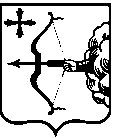 ЗАКОНКИРОВСКОЙ ОБЛАСТИО внесении изменений в Закон Кировской области 
«О местном самоуправлении в Кировской области»Принят Законодательным Собранием Кировской области Статья 1Внести в Закон Кировской области от 29 декабря 2004 года 
№ 292-ЗО «О местном самоуправлении в Кировской области» (Сборник основных нормативных правовых актов органов государственной власти Кировской области, 2005, № 1 (59), часть 1, ст. 2626; № 4 (62), часть 2, 
ст. 2904; 2006, № 2 (65), ст. 3037; № 3 (66), ст. 3037; № 5 (68), часть 2, 
ст. 3164; 2007, № 2 (71), ст. 3358; № 10 (79), ст. 3697; 2008, № 1 (80), часть 2, ст. 3704; № 13 (92), часть 2, ст. 3834; 2009, № 3 (123), ст. 4046; № 5 (125), 
ст. 4157; 2010, № 2 (128), ст. 4337; № 4 (130), часть 2, ст. 4424; 2011, № 1 (133), часть 1, ст. 4532; № 2 (134), ст. 4597; 2012, № 1 (139), часть 1, ст. 4837; № 2 (140), ст. 4910; № 6 (144), ст. 5056; 2013, № 2 (146), ст. 5182; № 6 (150), ст. 5350; 2014, № 3 – 4 (153 – 154), ст. 5461; 2015, № 1 (157), ст. 5617, ст. 5637; № 3 (159), ст. 5718, ст. 5736; 2016, № 3 (165), ст. 5934, ст. 5937; 
№ 5 (167), ст. 6047; Кировская правда, 2017, 20 июня, 12 декабря; официальный информационный сайт Правительства Кировской области, 2018, 13 июля, 24 декабря, 2019, 14 марта) следующие изменения:1) часть 1 статьи 6 после слов «сельских поселениях,» дополнить словом «муниципальных,»;2) в статье 9:а) наименование изложить в следующей редакции:«Статья 9. Вопросы местного значения муниципального, городского округа и права органов местного самоуправления муниципального, городского округа на решение вопросов, не отнесенных к вопросам местного значения муниципального, городского округа»;б) часть 1 после слов «К вопросам местного значения» дополнить словом «муниципального,»;в) часть 2 изложить в следующей редакции:«2. Органы местного самоуправления муниципального округа, городского округа вправе решать вопросы, не отнесенные к вопросам местного значения муниципального округа, городского округа, перечень которых установлен Федеральным законом.»;г) часть 3 после слов «Органы местного самоуправления» дополнить словами «муниципального округа,»;3) в статье 10:а) часть 1 после слов «муниципальных районов» дополнить словом 
«, муниципальных»;б) абзац первый части 2 изложить в следующей редакции:«2. Органы местного самоуправления поселений, муниципальных, городских округов вправе в соответствии с уставами муниципальных образований принимать решение о привлечении граждан к выполнению 
на добровольной основе социально значимых для поселения, муниципального округа, городского округа работ (в том числе дежурств) 
в целях решения вопросов местного значения поселений, муниципальных, городских округов, предусмотренных частью 2 статьи 17 Федерального закона.»;в) первое предложение части 3 изложить в следующей редакции: «Полномочия органов местного самоуправления, установленные настоящей статьей, осуществляются органами местного самоуправления муниципальных образований самостоятельно.»;4) часть 4 статьи 11 после слов «муниципальных районов» дополнить словами «, органами местного самоуправления муниципальных округов»;5) в части 4 статьи 13:а) пункты 1 и 2 изложить в следующей редакции:«1) представительный орган муниципального образования:муниципальный район – Дума, Собрание представителей;муниципальный округ – Дума, Собрание депутатов;»;городской округ – Дума, Собрание депутатов;городское (сельское) поселение – Дума, Собрание депутатов;2) глава муниципального образования:муниципального района – глава (наименование муниципального района);муниципального округа – глава (наименование муниципального округа);городского округа – глава (наименование городского округа), глава городского округа (наименование городского округа);городского (сельского) поселения – глава (наименование городского (сельского) поселения);»;б) абзац первый пункта 3 после слов «муниципального района,» дополнить словами «муниципального округа,»;6) в статье 14:а) часть 2 после слов «Представительный орган» дополнить словами «муниципального округа,»;б) абзац первый части 6 после слов «представительного органа поселения,» дополнить словами «муниципального округа,»;в) часть 72 после слов «и представительных органов» дополнить словами «муниципальных округов, представительных органов»;г) первое предложение части 8 после слов «муниципального района,» дополнить словами «муниципального округа,»;д) в пункте 4 части 15 слова «частями 3, 4 – 62, 7, 71, 72» заменить словами «частями 3, 3.1–1, 3.2, 3.3, 4 – 6.2, 7 – 7.2»;7) в статье 15:а) абзац первый части 2 после слов «Глава муниципального района,» дополнить словами «глава муниципального округа,»;б) в части 21:абзац четвертый после слов «В муниципальном районе,» дополнить словами «муниципальном округе,»;абзац восьмой изложить в новой редакции: «Представительным органом муниципального района, муниципального округа, городского округа при установлении условий конкурса по отбору кандидатур на должность главы муниципального района, муниципального округа, городского округа должны учитываться требования к уровню профессионального образования и (или) профессиональным знаниям 
и навыкам, являющиеся предпочтительными для осуществления главой муниципального района, муниципального округа, городского округа отдельных государственных полномочий, переданных органам местного самоуправления, которые предъявляются федеральным законодательством 
и законодательством Кировской области к кандидатам на должность главы местной администрации, назначаемого по контракту. Условиями конкурса могут быть предусмотрены требования к профессиональному образованию 
и (или) профессиональным знаниям и навыкам, которые являются предпочтительными для осуществления главой муниципального образования полномочий по решению вопросов местного значения.»;в) в пункте 12 части 6 слова «частями 3, 4 – 62, 7, 71, 72» заменить словами «частями 3, 3.1–1, 3.2, 3.3, 4 – 6.2, 7 – 7.2»;д) в части 6.1:абзац первый после слов «главы муниципального района,» дополнить словами «главы муниципального округа,»;пункт 1 после слов «главой муниципального района,» дополнить словами «главой муниципального округа,»;пункт 2 изложить в следующей редакции:«2) установления в отношении избранных на муниципальных выборах главы муниципального района, главы муниципального округа, главы городского округа факта открытия или наличия счетов (вкладов), хранения наличных денежных средств и ценностей в иностранных банках, расположенных за пределами территории Российской Федерации, владения 
и (или) пользования иностранными финансовыми инструментами в период, когда указанные лица были зарегистрированы в качестве кандидатов 
на выборах соответственно главы муниципального района, главы муниципального округа, главы городского округа.»;8) в статье 16:а) первое предложение абзаца третьего части 3 после слов 
«В муниципальном районе,» дополнить словами «муниципальном округе,»;б) абзац второй части 4 изложить в следующей редакции:«Дополнительные требования к кандидатам на замещение вакантной муниципальной должности главы местной администрации городского (сельского) поселения устанавливаются уставом городского (сельского) поселения, а в отношении кандидата на замещение вакантной муниципальной должности главы местной администрации муниципального района (муниципального округа, городского округа) – уставом муниципального района (муниципального округа, городского округа) и частью 5 настоящей статьи.»;в) абзац первый части 5 после слов «муниципального района» дополнить словами «, муниципального округа»;г) абзац первый части 7 изложить в следующей редакции:«7. Условия контракта для главы местной администрации поселения утверждаются представительным органом поселения, а для главы местной администрации муниципального района (муниципального округа, городского округа) – представительным органом муниципального района (муниципального округа, городского округа) в части, касающейся осуществления полномочий по решению вопросов местного значения, 
и частью 8 настоящей статьи в части, касающейся осуществления отдельных государственных полномочий, переданных органам местного самоуправления федеральными законами и законами области.»;д) в абзаце первом части 8 слова «(городского округа)» заменить словами «(муниципального округа, городского округа)»;е) в пункте 11 части 12 слова «частями 3, 4 – 62, 7, 71, 72» заменить словами «частями 3, 3.1–1, 3.2, 3.3, 4 – 6.2, 7 – 7.2».Статья 2Настоящий закон вступает в силу по истечении десяти дней со дня его официального опубликования.ГубернаторКировской области 						                  И.В. Васильевг. Киров «____»___________ 2019 года№ _____